CopyAsset📣 Do you take medication regularly?  
⌛ It is important to check your prescription and order what you need and in plenty of time 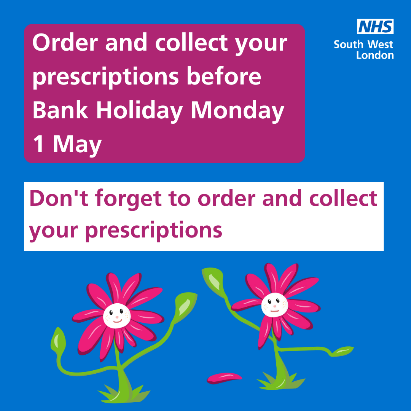 Your local Pharmacy offers healthcare services which you don't need to book an appointment for, just pop in. Find out if your local pharmacy is open this bank holiday👉 ow.ly/h1d650wZ9w0 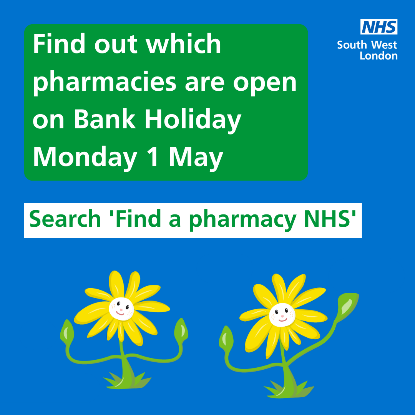 Need medical help over the May bank holiday?  
🚨 Remember A&E and 999 are for emergencies https://111.nhs.uk/ 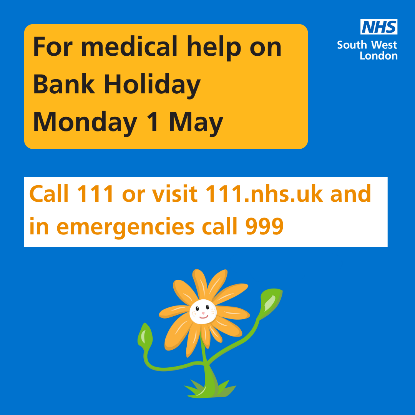 